Course NumberCourse TitleCourse DescriptionEnter Course Description from catalog.				Course PrerequisitesEnter course prerequisitesRequired MaterialsEnter textbook, other resources here. Must include ISBN number.AccreditationSouthern Wesleyan University is accredited by the Commission on Colleges of the Southern Association of Colleges and Schools to award associate, baccalaureate, and masters degrees.  Contact the Commission on Colleges at 1866 Southern Lane, Decatur, GA  30033-4097 or call 404-679-4500 for questions about the accreditation of Southern Wesleyan University.The teacher education programs at Southern Wesleyan University are accredited by the National Council for Accreditation of Teacher Education (NCATE), www.ncate.org.  This accreditation covers initial teacher preparation programs and advanced educator preparation programs at the main campus in Central and all other learning centers operated by SWU. The university’s teacher education programs are also approved by the South Carolina State Board of Education.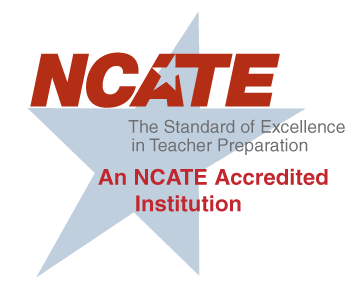 Program Learning OutcomesEnter program learning outcomesCourse Learning OutcomesEnter course learning outcomes, connect to program learning outcomesCourse Learning Assignments and AssessmentsGrading Enter Grade Category 1 from table above – Enter %Enter description for Grade Category 1. Provide guidelines, standards and rubrics.Enter Grade Category 2 from table above – Enter %Enter description for Grade Category 2. Provide guidelines, standards and rubrics.Enter Grade Category 3 from table above – Enter %Enter description for Grade Category 3. Provide guidelines, standards and rubrics.Enter Grade Category 4 from table above – Enter %Enter description for Grade Category 4. Provide guidelines, standards and rubrics.GRADE EQUIVALENCY TABLEAll grades are reported in a system of eleven letter grades designated as “A” through “F” with appropriate plus and minus additions reflecting the following scheme:Course PoliciesAttendance PolicyRegular attendance is a key to success in the course. Please refer to the Attendance Policy outlined in the Catalog for full details of the SWU policy on attendance.Online attendance is based on completion of at least one designated assignment by the due date/time posted within the course site for each session.  Online activities may include assignments, readings, discussion forums, and assessments (e.g. quizzes).Late Assignment PolicyAssignmentsMeeting assigned due dates is critical for demonstrating progress and ensuring appropriate time for instructor feedback on assignments. Students are expected to submit their assignments on or before the due date. Assignments are due by midnight on the days specified. In the case of extenuating circumstances (such as hospitalization, childbirth, major accident, injury, military obligation, or bereavement), it is the responsibility of students to contact the instructor as soon as practicable. The instructor may waive the penalty for late work if the circumstances are justified.Students must submit final course assignments no later than the last day of the term. No assignments are accepted after the last day of the term.DiscussionsStudents must submit discussion board postings during the time frame indicated.CommunicationThe course site (Canvas) and SWU email are the primary tools for class communication, assignments, handouts, etc. All participants must have access to the course site and SWU e-mail and are expected to access them on a daily basis.While it is important to maintain good communication with the instructor, Internet connectivity problems and home computer problems are not considered adequate excuses for missing assigned classwork.Technology RequirementsTo be successful in this course, all participants are expected to ensure their technology equipment meets the recommendations provided by SWU’s Technology Services.Students requiring technical support related to their courses or other SWU-provided technologies should send an e-mail to helpdesk@swu.edu or call 864.644.5050.Academic HonestyHonesty in all matters - including honesty in academic endeavors - is a valued principle at Southern Wesleyan University. It is the expectation of the university that all those joining the academic program will act with integrity in all matters. No forms of academic honesty will be tolerated. Students are encouraged to help each other maintain these high standards. All academic dishonesty should be reported to the faculty directly. Faculty, upon evidence of academic dishonesty (cheating, plagiarism, or misuse of another’s intellectual property), either by voluntary confession, report of another student, or on the basis of work submitted, must follow the procedure outlined in the Catalog (under Academic Honesty). This includes but is not limited to a zero for the work involved, 10% course grade reduction, or a failing grade for the course. Unresolved cases may be appealed using the Appeal Process outlined in the Catalog (under Academic Honesty).Accommodations for Students with DisabilitiesSouthern Wesleyan University is committed to providing equitable access to learning opportunities for all students. Accommodations can be made for students with disabilities, as outlined in “Services for Students with Disabilities,” found in mySWU’s Student tab under The Learning Center.  Any student desiring accommodations must send the request and all documentation to the Academic Coordinator at the learning site where he/she attends classes.  The Academic Coordinator will forward the materials to the Student Success Coordinator for Southern Wesleyan University.
PLO#1PLO#2PLO#3PLO#4PLO#5Aligns withCLO#1PLO(s)#CLO#2PLO(s)#CLO#3PLO(s)#CLO#4PLO(s)#CLO#5PLO(s)#Enter Grade Category 1 (e.g. Discussions)Enter %Enter Grade Category 2Enter %Enter Grade Category 3Enter %Enter Grade Category 4Enter % Total100%PercentageValueLetterGradeNumeric Value for GPA96-100   A4.093-96   A-3.790-93   B+3.487-90   B3.084-87   B-2.781-84   C+2.478-81   C2.075-78   C-1.773-75   D+1.470-73   D1.0<70   F0.0